
Вакансия

Администрация муниципального казенного учреждения дополнительного образования 
«Октябрьская детская школа искусств»  приглашает выпускников ЛГУ им. А.С. Пушкина на трудоустройство в Челябинскую область.
СРОЧНО! Требуется:
- преподаватель керамики и скульптуры (4 ставки – 2 человека)

Должностные обязанности : Проведение групповых и индивидуальных занятий для детей и взрослых по лепке из глины, композиции в скульптуре и композиции в керамике,  роспись изделий из глины, обжиг изделий (технологические часы по обжигу оплачиваются дополнительно). Организация и проведение школьных и выездных выставок.


ВНИМАНИЕ! В Челябинской области  успешно реализуется  проект Федеральной программы «Земский работник культуры» (подробности на сайте Министерства культуры Челябинской области). Контракт на 5 лет – денежная выплата 1 млн.рублей сразу, в течение 30 дней от даты заключения контракта.

Требования к образованию: Средне-специальное (средне-профессиональное) или Высшее. 
В том числе  курсы переподготовки по профилю.
Ограничение по возрасту: без ограничения по возрасту.
Условия работы: ОЧНО!
- МКУДО «Октябрьская ДШИ» - постоянное место работы по трудовому договору.
- Проживание в квартире по договору аренды в с. Октябрьском.
 (Работодатель оплачивает компенсацию 100% за коммунальные услуги)
- Полный соц.пакет согласно ТК РФ (ежегодный отпуск 56 дней, оплачиваемый больничный лист и др.) 
График работы:
- пятидневная рабочая неделя
- режим работы преподавателя зависит от часовой нагрузки. 
- вторая половина дня (занятия  проводятся с 13:00 ч. до 19:30 ч.) 
Заработная плата от 42 000 рублей (выплачивается частями, 2 раза в месяц) 
Дополнительная информация:   

Обязателен переезд в село Октябрьское (городского типа)   на срок  5 лет. 
Это экологически чистая зона Челябинской области (130 км от города). Районный центр. Озёрный край, лечебные водоёмы (оз. Сладкое, оз. Третье Сосновенькое). Отсутствие заводов и крупных производств, выхлопных отходов, что  положительно отражается на здоровье. Живописные места. 
Вся инфраструктура (Средняя школа  на 1000 детей, начальная школа на 600 детей,  прекрасные дет/сады, спортивный стадион «Метеор», где проводятся областные спартакиады, ФОК (физкультурно оздоровительный комплекс), хоккейная коробка, супермаркеты, банки, ПФР, МФЦ, почта России, Православный Храм, Дом Культуры, полиция, суды и прочее).

Культурная жизнь в селе активная. Отделение керамики и скульптуры было открыто два года назад. Имеется муфельная печь, гончарный круг, два кабинета для занятий, один кабинет для отдыха преподавателей и печная для обжига. 
Учащиеся школы являются Лауреатами всероссийских, областных и международных конкурсов. Школа искусств даёт множество выставок и концертов в год.  Школа искусств имеет в штате «Образцовый хореографический коллектив «Дивный сад» - лауреат областных  и всероссийских конкурсов. Оркестр народных инструментов( в настоящее время в малом составе) на базе обучающихся и сотрудников ДШИ. 
Интересная творческая работа. Талантливые дети. Возможность карьерного роста. 
Сплочённый дружный коллектив. Множество концертов, творческих вечеров. 
Приглашаем всех желающих вырваться из душного города в село. 
Инициативные амбициозные грамотные специалисты приветствуются. 
Ежегодные премии выплачиваются за достижения. 
Приглашаем творческие (квалифицированные ) супружеские пары,  
для них приоритет  при приёме на работу в ДШИ.

Необходимые документы от соискателей: заполненное в электронном виде резюме на бланке Word 
(см. Приложение 1 к письму ), копию документов об образовании (СУЗ или ВУЗ), копию справки об отсутствии судимости (выдаётся в МФЦ) высылайте на почту okt-shi@mail.ru.
Приезжайте к нам на трудоустройство! 


.                                                                                     
                                                                                                                            
Контакты:

моб.тел: 8-932-013-94-77;                                      
раб.тел: 8-351-58-7-77-11
вахта: 8-351-58-5-17-90
e-mail: okt-shi@mail.ru


ПРИЛОЖЕНИЕ 1
адрес: okt-shi@mail.ru.
РЕЗЮМЕ СОИСКАТЕЛЯ
(заполнить в электронном виде, при необходимости удалить лишнее в тексте)
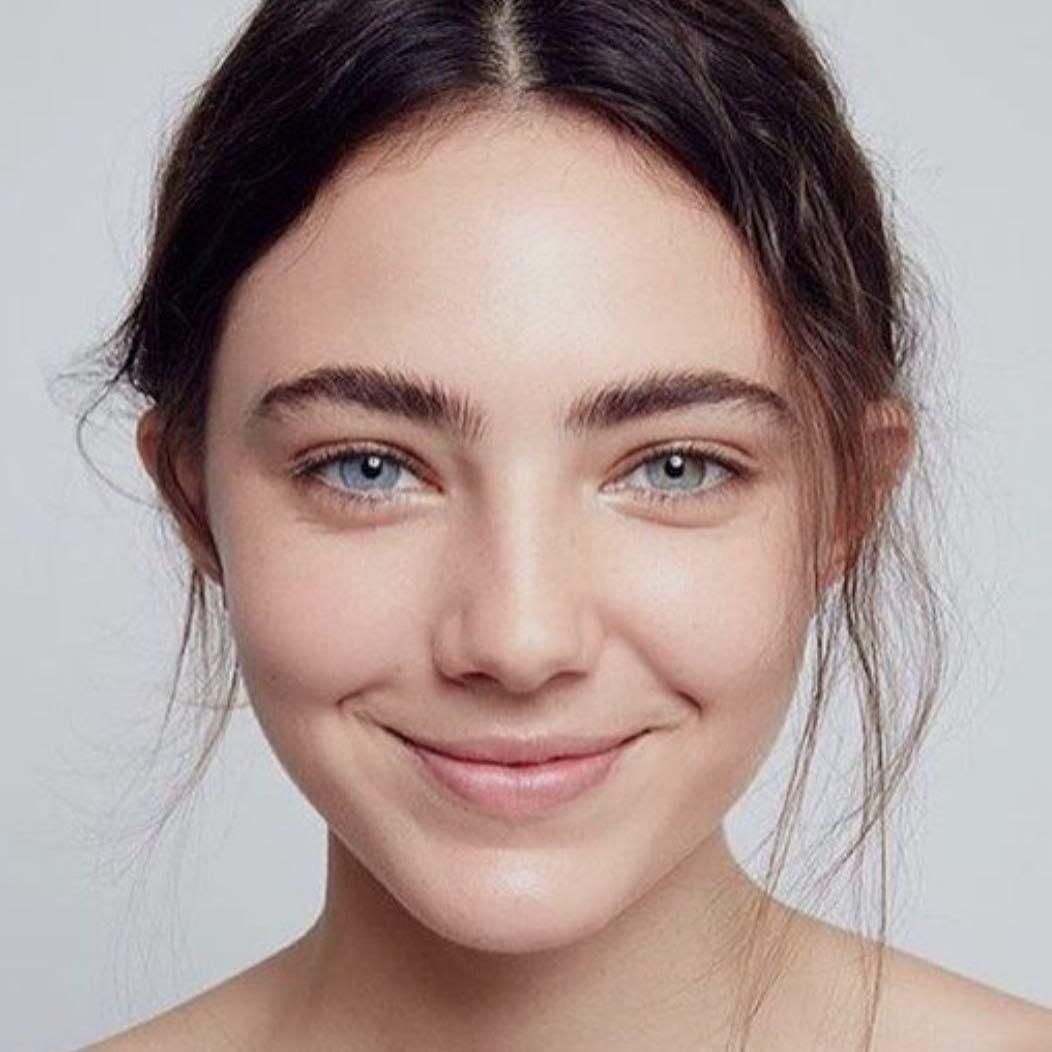 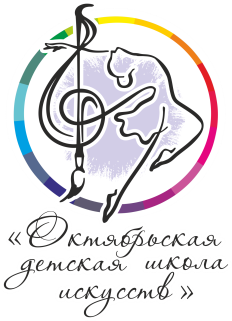 УПРАВЛЕНИЕ  КУЛЬТУРЫ  АДМИНИСТРАЦИИ  ОКТЯБРЬСКОГО 
МУНИЦИПАЛЬНОГО РАЙОНА ЧЕЛЯБИНСКОЙ ОБЛАСТИМУНИЦИПАЛЬНОЕ КАЗЕННОЕ УЧРЕЖДЕНИЕ ДОПОЛНИТЕЛЬНОГО ОБРАЗОВАНИЯ«ОКТЯБРЬСКАЯ ДЕТСКАЯ ШКОЛА ИСКУССТВ»(МКУДО «ОДШИ») 457170,  Челябинская область,  с. Октябрьское,  ул.Ленина,  д.37,тел.(35158) 517-90; 777-11  www.okt-shi.eps74.ru,  okt-shi@mail.ru   ОГРН 1027401824449
р\счет 031 00 643 0000 00016 90  кор/счет 401 028 064 537 000 00 62 
БИК 017501500 ИНН 7437004792 КПП 743001001  УФК по Челябинской области  г.Челябинск